Publicado en Cáceres el 22/05/2018 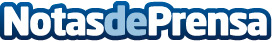 Ventajas de sacarse el carnet de moto y desplazarse en moto por Madrid por carnetdemoto.esLas motos han ganado popularidad como una forma de transporte y recreación en España. Cada vez más personas abandonan sus vehículos de cuatro ruedas y adaptan su transporte a las dos ruedasDatos de contacto:carnetdemoto.esNota de prensa publicada en: https://www.notasdeprensa.es/ventajas-de-sacarse-el-carnet-de-moto-y Categorias: Viaje Motociclismo Madrid Movilidad y Transporte http://www.notasdeprensa.es